            Cataratas Victoria Zimbabue/Safari Chobe Botswana 4 días 3 noches 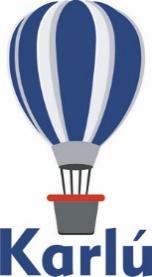 Salidas domingos, martes y juevesDía 1 Victoria FallsLlegada al aeropuerto de Victoria Falls, donde un guía de habla castellana les recibirá y trasladará al Hotel. Resto del día y comidas libres. Alojamiento en el hotel elegido.  Nota: Recomendamos adquirir la Univisa que le permite al pasajero salir del país para realizar una actividad por el día tanto en Zambia como en Zimbabue. Asegúrese de consultar con las representaciones diplomáticas para asegurar que los pasajeros no necesitan obtener los visados en su país de origen.Día 2 Victoria FallsDesayuno en el hotel y salida para realizar una visita de las Cataratas Victoria con guía de habla castellana y que son una de las grandes maravillas de la naturaleza. Regreso al hotel y tiempo libre. Almuerzo libre. Por la tarde, traslado con guía de habla castellana al atracadero donde abordará el barco para realizar un crucero a la puesta de sol en el Rio Zambeze. Regreso al hotel al anochecer. Cena libreAlojamiento en el hotel elegido incluyendo desayuno.  Día 3 Victoria Falls/Parque Nacional Chobe/Victoria Falls Desayuno en el hotel y salida por carretera con guía de habla castellana hacia el Parque Nacional de Chobe, en el Norte de Botswana. El trayecto por carretera será de alrededor de una hora de duración.Nota: Muy importante recordar que hay que llevar pasaporte.Llegada a Chobe y día completo de actividades de safari, incluyendo un safari en barco sobre el rio y un safari en 4x4 abierto. Todos los safaris con guía de habla castellana. Almuerzo incluido. Regreso al hotel al anochecer. Cena libre. Alojamiento en el hotel elegido incluyendo desayuno.Día 4 Victoria Falls/SalidaDesayuno en el hotel. A la hora indicada, traslado al Aeropuerto de Victoria Falls con guía de habla castellana para abordar vuelo regular de salida a su siguiente destino.IncluyeTraslados del Aeropuerto a la llegada y salida zona de Cataratas con guía de habla castellana.Alojamiento y desayuno en zona de Cataratas Victoria, en los hoteles especificadosVisita guiada de las Cataratas Victoria con guía de habla castellana.Traslado para el Crucero a la puesta de sol en el Rio Zambeze con guía de habla castellana.Día completo en Chobe, incluyendo safari en 4x4, safari en barco y almuerzo, con guía de habla castellana. Asistencia telefónica en castellano durante toda la estancia.No IncluyeVuelos domésticos o internacionales.Tasas de aeropuerto domesticas o internacionales.Maleteros en los Hoteles o AeropuertosPropinas y gastos de naturaleza personal tales como bebidas en las comidas, etc.Cualquier otro servicio que no haya sido especificado anteriormenteNotas:Para reservaciones, se requiere copia del pasaporte con vigencia mínima de 6 meses después de su regreso.Los documentos como pasaporte, visas, vacunas, pruebas PCR, antígenos o cualquier otro requisito que solicite el país visitado, son responsabilidad del pasajero.Su itinerario puede estar sujeto a cambio por las reglamentaciones y políticas de cada país por las afectaciones del COVID, favor de reconfirmar su viaje antes de la fecha de salida.Tarifa aplica para pago con transferencia bancaria o chequePagos con tarjeta de crédito visa o mc aplica cargo bancario de 3.5%El tipo de cambio se aplica el día que se realiza el pago (consultar)NO aplica reembolso por servicios NO utilizadosLas cotizaciones están sujetas a cambio al momento de confirmar los servicios por escrito.Costo por persona en dólares americanosCosto por persona en dólares americanosCosto por persona en dólares americanosOpción Select808.00Kingdom Hotel / Elephant HillsOpción Superior1,206.00Victoria Falls Hotel 